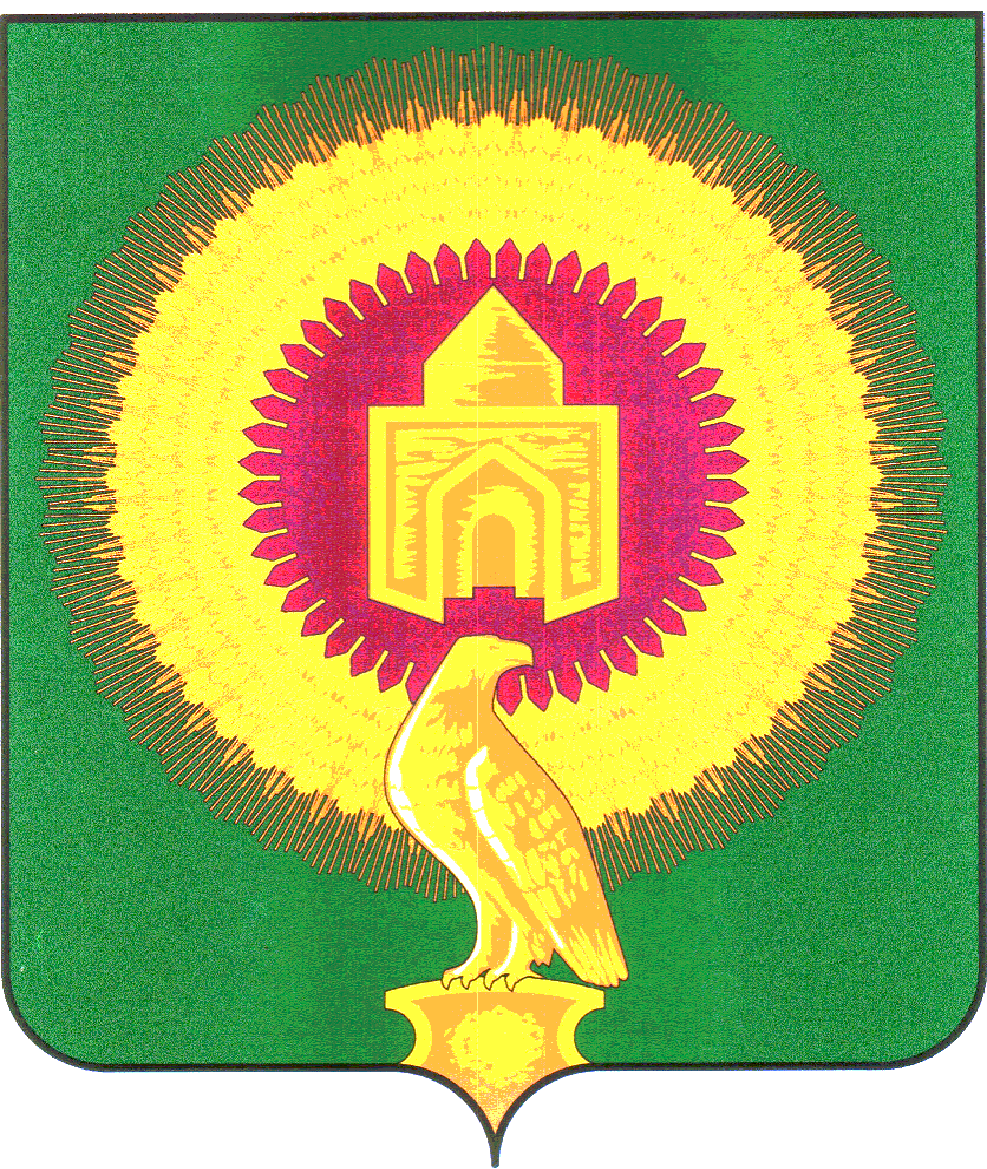 СОВЕТ ДЕПУТАТОВКАТЕНИНСКОГО СЕЛЬСКОГО ПОСЕЛЕНИЯЧЕЛЯБИНСКОЙ ОБЛАСТИРЕШЕНИЕот 20 декабря 2023 года 	№ 19О внесении изменений в Положениеоб оплате труда работников, занимающих должности, не отнесенные к должностям муниципальной службы Катенинского сельского поселения, и осуществляющих техническое обеспечение деятельности органов  местного самоуправления  Катенинского сельского поселения, утвержденное решением Совета депутатов Катенинского сельского поселения № 06 от 25 мая 2022 г. На основании распоряжения администрации Варненского муниципального района Челябинской области № 914-р от 06.12.2023 г «О повышении заработной платы работников муниципальных учреждений» в целях обеспечения повышения уровня реального содержания заработной платы работников, занимающих должности, не отнесенные к должностям муниципальной службы и осуществляющих техническое обеспечение деятельности органов местного самоуправления Катенинского сельского поселения Совет депутатов Катенинского сельского поселенияРЕШАЕТ:1. Внести в Положение об оплате труда работников, занимающих должности, не отнесенные к должностям муниципальной службы Катенинского сельского поселения, и осуществляющих техническое обеспечение деятельности органов  местного самоуправления  Катенинского сельского поселения, утвержденное решением Совета депутатов Катенинского сельского поселения № 06 от 25 мая 2022 г.  следующие изменения :      - В Приложении №1 таблицу « Размеры окладов работников, занимающих должности, не отнесенные к должностям муниципальной службы Катенинского сельского поселения Варненского муниципального района, и осуществляющих техническое обеспечение деятельности органов местного самоуправления Катенинского сельского поселения Варненского муниципального района» изложить в новой редакции (Приложение №1 прилагается)2.  Финансирование расходов на реализацию настоящего Решения осуществлять в пределах средств, предусмотренных в бюджете Администрации Катенинского сельского поселения Варненского муниципального района.3. Настоящее Решение  распространяет свое действие на правоотношения, возникшие с 1 января 2024 года.4.Настоящее Решение направить Главе Катенинского сельского поселения Варненского муниципального района для подписания и обнародования.Глава Катенинского                                                                                 Искаков А.Т.сельского поселенияПредседатель Совета депутатовКатенинского сельского поселения                                          Даньшина Г.АПриложение №1к Положению об оплате труда  работников, занимающих должности, не отнесенные к должностям муниципальной службы Катенинского сельского поселения Варненского муниципального района, и осуществляющих техническое обеспечение деятельности органов местного самоуправления Катенинского сельского поселения Варненского муниципального районаРазмеры окладов работников, занимающих должности, не отнесенныек должностям муниципальной службы Катенинского сельского поселения Варненского муниципального района, и осуществляющих техническое обеспечение деятельности органов местного самоуправления Катенинского сельского поселения Варненского муниципального районаНаименование должностейДолжностной окладРазмер ежемесячного денежного поощрения (должностных окладов в месяц)III группа1Бухгалтер; бухгалтер-ревизор; инженер; инженер по охране труда; специалист по кадрам; экономист; экономист по труду;  экономист по финансовой работе; юрисконсульт; специалист; методист71731,32 делопроизводитель; инспектор; секретарь; секретарь-машинистка44261,3